Severna Amerika1.Nastanek:a)Skalno gorovje-mlado nagubano, zaradi pritiska Am. plošče proti Tihooceanski,največji prelom je v zaledju sv. Andreja, možni so najhujši potresi-veliko delujočih in ugaslih vulkanov, gejziri (park )b)Kanadski ščit-je stara gruda(3 milijarde let), prevladujejo stare kristalinskekamenine, nasute so z rečnimi naplavinami, nanosi vetra (puhlica)c) staro nagubanega nastanka so Apalači, Atlantsko nižavje in Florida, stare kamenine so vidne le v Apalačih,možni manjši potresi,vulkanov ni2.Naravna bogastva-vsepovsod je ogromno rudnih bogastev, največ v Skalnem gorovju(nafta, zlato, baker, tudi železo), velike gozdne površine(tajge) v S Am., veliko rudovitne zemlje.   Apalači in Kanadski ščit imajo veliko črnega premoga, zemlj. plina, nafte, svinca in cinka3.Podnebje in kmetijstvoa) na skrajnem S je izrazito polarno in subpolarnorastejo tundre in tajge-ljudje izkoriščajo sečnjo lesa in rejo kožuharjev, izkoriščanje rudnihbogastev, poleti ribolov in lov na tjulneb) v Skal. Gorovju prevladuje gorsko, rastje je odvisno od nadmor. višinec) pravo puščavsko podnebje, v veliki kotlini, Dolini smrti in Mehiškivisoki planoti, od koder koli pihajo vetrovi so suhid) subtropsko podnebje v Kaliforniji, pozimi nalivi in poplave, poletjavroča, dolga in suha (požari), 2 pridelka letno, gojenje povrtnin in J sadjae) ohlajeno oceansko je ob Kanadski, Tihooceanski obali in v S delu Apa-lačev, veliko dežja poleti in snega pozimi, vzrok je ledeni Labradorski tokf) pravo celinsko je v osrednjem Am. nižavju, od velikih jezer do Mehiškega zaliva, ostre, suhe zime, poletja suha in vroča-to je najpomembnejši poljedeljski del (svetovna žitnica), pas prerij, poljedeljstvo je ob rekah, pašniška govedo reja, ranči4.Prebivalstvo:a) prvotni prebivalci so bili indijanci in eskimi(INUITI)Kanadaa) sodi med 5 največjih držav na svetu, ima 30 milijonov prebivalcev, omejeno priseljevanjeb) razlogi za državo bodočnosti:-velikost države in ogromno rudovitne zemlje, pridela 10-krat več hranekot je prebivalstva, ogromna rudna bogastva, največ ob reki sv. Lovrencain na robu Skalnega gorovja, ogromne količine lesa, kožuharji, izredne količine zdrave, pitne vode, ogromno energ. virov (uran, premog, nafta…)c) prevladuje Angleško govoreče prebivalstvo, ¼ je francozev, ki zahtevajo avtonomijo v vseh uradnih ustanovah in javnih občilihpripada ji severno obrežje Velikih jezer, ob njih je pas zmernotoplo podnebje – primeren za kmetijstvo. ZDA1. Sodi med 5 največjih držav na svetu, okoli 300 milijonov prebivalcev, 15% od tega je ilegalcev-največja vojaška in gospodarska velesila sveta, mednarodne korporacije odločajo o cenah vseh pomembnih živil, enrg. virovin vseh surovin, WALLSTRETT-največja borza na svetu, določao ceni denarja, obrestnih merah, posojilih…, največji izvozniki žita2. Posebnosti:-, poslovno, bančno središče sveta-Skalno gorovje, potresi, vulkani, rudna bogastva, največji kanjonreke Kolorado, park , prelom sv. Andreja-, ogromna močvirja, živo blato, aligatorji, orkani, tornadiPoselitev v Sr. in J Amerikia) izredno redko so poseljeni deli mrzle Kanade in Aljaska,puščavski in visokogorski predeli Skal. gorovja in Antov ter Amazonsko nižavjeb) najgostejša poselitev je predvsem ob obalah, kjer je ugodnopodnebje, največja zgostitev je v Kaliforniji, v V obali ZDA, ob reki sv. Lovrenca, splošna gosta poselitev je v Sr. Ameriki,otoški deli v Sr. Am. in V Brazilska obalarudniki dragih kamnov, S del Andovmrtva črta (dead line): meja med vlažno V insušno Z (ni možno namakanje)klimo.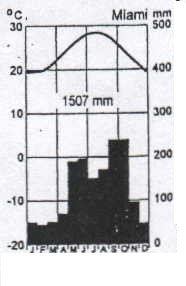 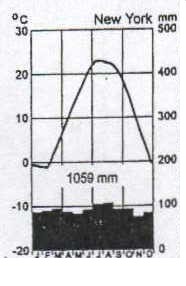 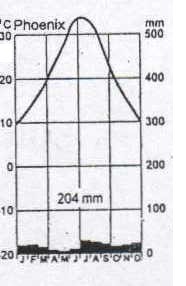 subtropsko           oceansko               puščavskovlažno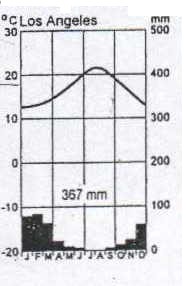 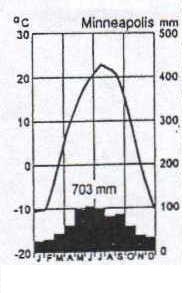 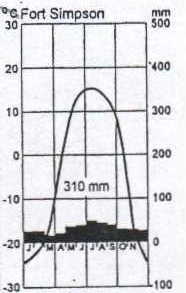 sredozemsko oz.    Celinsko       hladnoetezijsko	                       kontinentalno 